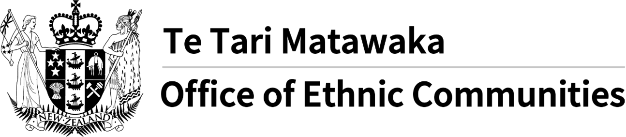 जातीय समुदायों के कार्यालय ने कोविड-19 सर्वेक्षण प्रारंभ कियाअक्सर पूछे जाने वाले प्रश्नइस सर्वेक्षण का उद्देश्य क्या है?कोविड-19 महामारी के संबंध में जातीय समुदायों के अनुभवों और चिंताओं को समझना। यह सर्वेक्षण कौन आयोजित कर रहा है?जातीय समुदायों का कार्यालय – जो कि आंतरिक मामलों के विभाग का एक अंग है।सर्वेक्षण में प्रदान की जाने वाली जानकारी का आप क्या करेंगे?जातीय समुदायों हेतु बेहतर परिणाम प्राप्त करने के लिए, सर्वेक्षण के परिणामों और विश्लेषण को न्यूज़ीलैंड सरकार की कोविड-19 संबंधित नीतियों और कार्यक्रमों के सतत सुधार हेतु उपयोग किया जाएगा।सर्वेक्षण में कौन भाग ले सकता है?न्यूज़ीलैंड में कोई भी, जिसकी जातीयता मध्य-पूर्वी, लैटिन अमेरिकी, अफ्रीकी, एशियाई, और महाद्वीपीय यूरोप से जुड़ी हो और आयु 16 वर्ष या इससे अधिक हो।सर्वेक्षण भरने में मुझे कितना समय लगेगा?सर्वेक्षण पूरा करने में लगभग 15 मिनट का समय लगना चाहिए। आप मेरी व्यक्तिगत जानकारी का संरक्षण कैसे करेंगे?आप द्वारा इस सर्वेक्षण में प्रदान की गई जानकारी बेनामी रहेगी और आपसे जोड़ी नहीं जाएगी। कृपया प्रतिक्रिया प्रश्नों के उत्तर भरते समय अपनी या किसी अन्य की पहचान कराने वाली जानकारी न प्रदान करें, जैसे कि अपने उत्तर में नाम शामिल करना। अगर आप निजी विवरण प्रदान करते हैं, तो वे एक सुरक्षित परिवेश में गोपनीय रखे जाएंगे।आप किसी भी समय पर privacy@dia.govt.nz से संपर्क करके अपनी पहचानयोग्य जानकारी की प्रति का अनुरोध कर सकते हैं।क्या सर्वेक्षण के परिणाम सार्वजनिक रूप से उपलब्ध कराए जाएंगे?हां